КАЛЕНДАРЬ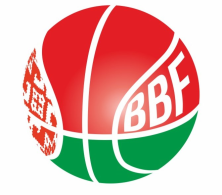 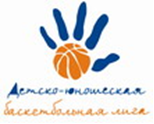 XXIV Детско-юношеской баскетбольной лиги - «Слодыч»III тур - девушки 2010-2011 гг.р., Дивизион 117-19 февраля 2022г., г. Минск, ул. Уральская, 3а Команды – участницы:17 февраля 2022 (четверг)18 февраля 2022 (пятница)19 февраля 2022 (суббота)Главный судья							 У "СДЮШОР по баскетболу ЕПО холдинга Горизонт"-1У "СДЮШОР по баскетболу ЕПО холдинга Горизонт"-2 ДЮСШ №4 Бобруйск"Цмокi – Мiнск" -1ЦОР «Виктория»"Цмокi – Мiнск" -2 ВремяматчаНазвание командысчётНазвание команды12.00Н.з."Цмокi – Мiнск" -1"Цмокi – Мiнск" -213.20Н.зСДЮШОР по баскетболу ЕПО холдинга Горизонт"-1СДЮШОР по баскетболу ЕПО холдинга Горизонт"-2ВремяматчаНазвание командысчётНазвание команды12.10Н.з"Цмокi – Мiнск" -1СДЮШОР по баскетболу ЕПО холдинга Горизонт"-113.00
ст.зСДЮШОР по баскетболу ЕПО холдинга Горизонт"-2ЦОР «Виктория»13.30
н.з"Цмокi – Мiнск" -2ДЮСШ №4 Бобруйск14.50
н.зЦОР «Виктория» СДЮШОР по баскетболу ЕПО холдинга Горизонт"-116.10Н.зДЮСШ №4 БобруйскСДЮШОР по баскетболу ЕПО холдинга Горизонт"-2ВремяматчаНазвание командысчётНазвание команды9.00Н.зЦОР «Виктория»"Цмокi – Мiнск" -110.20Н.зДЮСШ №4 БобруйскСДЮШОР по баскетболу ЕПО холдинга Горизонт"-113.15Ст.зЦОР «Виктория»"Цмокi – Мiнск" -214.35Ст.з"Цмокi – Мiнск" -1ДЮСШ №4 Бобруйск15.55Ст.з"Цмокi – Мiнск" -2 СДЮШОР по баскетболу ЕПО холдинга Горизонт"-2